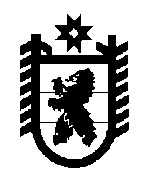 РЕСПУБЛИКА  КАРЕЛИЯМУНИЦИПАЛЬНОЕ ОБРАЗОВАНИЕ "КАЛЕВАЛЬСКИЙ  НАЦИОНАЛЬНЫЙ  РАЙОН"АДМИНИСТРАЦИЯ КАЛЕВАЛЬСКОГО  МУНИЦИПАЛЬНОГО РАЙОНАПОСТАНОВЛЕНИЕ От  03.02.2022 г.  №  42п.Калевала        В соответствии со статьей 174.3 Бюджетного кодекса Российской Федерации,  Постановлением Правительства Российской Федерации от 22.06.2019 г. N 796  «Об общих требованиях к оценке налоговых расходов субъектов Российской Федерации и муниципальных образований» Администрация Калевальского муниципального района ПОСТАНОВЛЯЕТ: 1. Утвердить прилагаемый Порядок формирования перечня налоговых расходов и оценки налоговых расходов муниципального образования «Калевальский национальный район».2. Признать утратившим силу:-постановление Администрации Калевальского муниципального района N 365 от 09.08.2019 г. « Об утверждении Типового порядка и Типовой методики оценки эффективности предоставленных и планируемых к предоставлению налоговых льгот и ставок по налогам, зачисляемым в бюджет муниципального образования «Калевальский национальный район»;- постановление Администрации Калевальского муниципального района N 148 от 01.04.2021 г. «О внесении изменений в постановление Администрации Калевальского муниципального района от 09.08.2019 г.   N 365»;    3. Постановление вступает в силу со дня его подписания и распространяется на бюджетные правоотношения, возникающие с 1 января 2022 года.Утвержденпостановлением Администрации Калевальского  муниципального районаот    03.02.2022 г. №   42                                                             Порядокформирования перечня налоговых расходов и оценки налоговых расходов муниципального образования «Калевальский национальный район».I. Общие положения1. Настоящий Порядок определяет правила формирования перечня налоговых расходов муниципального образования «Калевальский национальный район» (далее – перечень), реестра налоговых расходов муниципального образования «Калевальский национальный район» (далее реестр) и методику оценки налоговых расходов  муниципального образования «Калевальский национальный район» (далее – оценка).Под оценкой налоговых расходов  в целях настоящего Порядка понимается оценка объёмов и оценка эффективности налоговых расходов.2.Оценка объемов налоговых расходов муниципального образования «Калевальский национальный район» - определение объемов выпадающих доходов бюджетов муниципального образования «Калевальский национальный район», обусловленных льготами, предоставленными плательщикам.3. Оценка эффективности налоговых расходов муниципального образования «Калевальский национальный район»  - комплекс мероприятий, позволяющих сделать вывод о целесообразности и результативности предоставления плательщикам льгот исходя из целевых характеристик налоговых расходов муниципального образования «Калевальский национальный район».4. В целях настоящего Порядка применяются следующие понятия и термины:-налоговые расходы - выпадающие доходы бюджета муниципального образования «Калевальский национальный район», обусловленные налоговыми льготами, освобождениями и иными преференциями по налогам, сборам, предусмотренными в качестве мер муниципальной поддержки в соответствии с целями муниципальных программ муниципального образования «Калевальский национальный район» и (или) целями социально-экономической политики муниципального образования «Калевальский национальный район», не относящимися к муниципальным программам;-нераспределённые налоговые расходы - налоговые расходы (налоговые льготы), соответствующие целям социально-экономической политики муниципального образования «Калевальский национальный район», реализуемые в рамках нескольких муниципальных программ муниципального образования «Калевальский национальный район» (муниципальных программ муниципального образования «Калевальский национальный район»  и непрограммных направлений деятельности);-куратор налоговых расходов -  орган местного самоуправления (организация), ответственный в соответствии с полномочиями, установленными нормативными правовыми актами муниципального образования «Калевальский национальный район», за достижение соответствующих налоговому расходу целей муниципальных программ муниципального образования «Калевальский национальный район»  и (или) целей социально-экономической политики муниципального образования «Калевальский национальный район», не относящихся к муниципальным программам муниципального образования «Калевальский национальный район»;-нормативные характеристики налоговых расходов - сведения о положениях нормативных правовых актов, которыми предусматриваются налоговые льготы, освобождения и иные преференции по налогам, сборам (далее-льготы), наименованиях налогов, сборов, по которым установлены льготы, категориях плательщиков, для которых предусмотрены льготы, а также иные характеристики по перечню согласно приложению к  настоящему Порядку;-фискальные характеристики налоговых расходов - сведения об объеме льгот, предоставленных плательщикам, о численности получателей льгот, об объеме налогов, сборов, задекларированных ими для уплаты в местный бюджет, предусмотренные согласно приложению к настоящему Порядку;-целевые характеристики налоговых расходов - сведения о целях предоставления, показателях (индикаторах) достижения целей предоставления льготы, а также иные характеристики, предусмотренные согласно приложению к настоящему Порядку;-перечень налоговых расходов – свод (перечень) налоговых расходов в разрезе муниципальных программ муниципального образования «Калевальский национальный район», их структурных элементов, а также направлений деятельности, не входящих в муниципальные программы муниципального образования «Калевальский национальный район», кураторов, либо в разрезе кураторов налоговых расходов (в отношении нераспределённых налоговых расходов), содержащий указания на обуславливающие соответствующие налоговые расходы положения (статьи, части, пункты, подпункты, абзацы) федеральных законов, иных нормативных правовых актов и международных договоров и сроки действия таких положений;-социальные налоговые расходы - целевая категория налоговых расходов муниципального образования «Калевальский национальный район», обусловленных необходимостью обеспечения социальной защиты (поддержки) населения;-стимулирующие налоговые расходы - целевая категория налоговых расходов  муниципального образования «Калевальский национальный район», предполагающих стимулирование экономической активности субъектов предпринимательской деятельности и последующее увеличение доходов бюджета муниципального образования «Калевальский национальный район»;-технические налоговые расходы - целевая категория налоговых расходов муниципального образования «Калевальский национальный район», предполагающих уменьшение расходов плательщиков, воспользовавшихся льготами, финансовое обеспечение которых осуществляется в полном объеме или частично за счет бюджета муниципального образования «Калевальский национальный район»;-перечень налоговых расходов (налоговых льгот) муниципального образования «Калевальский национальный район» - все налоговые расходы (налоговые льготы), установленные нормативными правовыми актами муниципального образования «Калевальский национальный район»;-реестр налоговых расходов – совокупность данных о нормативных, фискальных и целевых характеристиках налоговых расходов, предусмотренных перечнем налоговых расходов;-паспорт налогового расхода – совокупность данных о нормативных, фискальных и целевых характеристиках налогового расхода.5. Принадлежность налоговых расходов муниципальным программам определяется исходя из соответствия целей указанных расходов (льгот) приоритетам и целям социально-экономического развития, определенным в соответствующих муниципальных программах.6. Налоговые расходы (налоговые льготы), которые не соответствуют перечисленным выше критериям, относятся к не программным налоговым расходам (налоговым льготам).7. В целях оценки налоговых расходов специалист Администрации Калевальского муниципального района (далее – администрация):а) формирует перечень налоговых расходов;б) ведёт реестр налоговых расходов; в) формирует оценку фактического объема налогового расхода  за отчётный финансовый год, а также оценку объема налогового расхода на текущий финансовый год, очередной финансовый год и плановый период;в) осуществляет обобщение результатов оценки эффективности налоговых расходов, проводимой кураторами налоговых расходов.8.В целях оценки налоговых расходов муниципального образования «Калевальский национальный район» налоговый орган формирует и представляют в Администрацию Калевальского муниципального района (далее – администрация):-в отношении каждого налогового расхода информацию о фискальных характеристиках налоговых расходов за год, предшествующий отчётному  финансовому году, а также за 6 лет, предшествующих отчетному финансовому году.9. В целях оценки налоговых расходов муниципального образования «Калевальский национальный район» кураторы налоговых расходов:а) формируют паспорта налоговых расходов, содержащие информацию по перечню согласно приложению к настоящему Порядку;б) осуществляют оценку эффективности каждого курируемого налогового расхода  муниципального образования «Калевальский национальный район» и направляют результаты такой оценки Главе Администрации Калевальского муниципального района. II. Формирование перечня налоговых расходов. Формирование и ведение реестра налоговых расходов.10.Проект перечня налоговых расходов на очередной финансовый год и плановый период разрабатывается  специалистом Администрации Калевальского муниципального района  ежегодно в срок до 25 марта текущего финансового года и направляется на согласование Главе Администрации Калевальского муниципального района, ответственным исполнителям муниципальных программ муниципального образования «Калевальский национальный район», а также иным органам и организациям, которых проектом перечня налоговых расходов предлагается закрепить в качестве кураторов налоговых расходов. В перечне налоговых расходов должна содержаться информация о нормативных, целевых и фискальных характеристиках налоговых расходов.11. Указанные в пункте 10 настоящего Порядка органы, организации в срок до 5 апрелятекущего финансового года рассматривают проект перечня налоговых расходов напредмет распределения налоговых расходов по муниципальным программам муниципального образования «Калевальский национальный район», их структурным элементам, направлениям деятельности, не входящим в муниципальные программы муниципального образования «Калевальский национальный район», кураторам налоговых расходов.12.Согласование проекта перечня налоговых расходов в части позиций, изложенныхидентично перечню налоговых расходов на текущий финансовый год и плановый периодне требуется, за исключением случаев внесения изменений в перечень муниципальныхпрограмм, структуру муниципальных программ и (или) изменения полномочий органов,организаций, указанных в пункте 10 настоящего Порядка, затрагивающих соответствующие позиции проекта перечня налоговых расходов.При наличии разногласий по проекту перечня налоговых расходов АдминистрацияКалевальского муниципального района в срок до 15 апреля текущего финансового года обеспечивает проведение согласительных совещаний с соответствующими органами, организациями.Разногласия, не урегулированные по результатам совещаний, в срок до 25 апреля текущего финансового года рассматриваются Главой администрации  Калевальского муниципального района, к ведению которого отнесены вопросы разработки и реализации налоговой политики.13. В случае внесения в текущем финансовом году изменений в перечень муниципальныхпрограмм, структуру муниципальных программ и (или) изменения полномочий органов,организаций, указанных в пункте 10 настоящего Порядка, затрагивающих переченьналоговых расходов, кураторы налоговых расходов в срок не позднее 10 рабочих дней сдаты соответствующих изменений направляют в Администрацию Калевальского муниципального района соответствующую информацию для уточнения указанного перечня.14 Уточненный перечень налоговых расходов формируется в срок до 1 мая текущегофинансового года (в случае уточнения структуры муниципальных программ в рамкахформирования проекта решения о бюджете муниципального образования «Калевальский национальный район» на  очередной финансовый год и плановый период) и до 15 декабря текущего финансового года (в случае уточнения структуры муниципальных программ в рамках рассмотрения и утверждения проекта решения о бюджете муниципального образования «Калевальский национальный район», на очередной финансовый год и плановый период).15. В срок, не позднее 15 рабочих дней после завершения процедур, установленных в пункте 10 настоящего Порядка, перечень налоговых расходов муниципального образования «Калевальский национальный район» размещается на официальном сайте администрации Калевальского муниципального района в информационно-телекоммуникационной сети «Интернет».16. Реестр налоговых расходов формируется и ведётся в порядке, установленном администрацией Калевальского муниципального района.III. Оценка эффективности налоговых расходов.17. Методики оценки эффективности налоговых расходов разрабатываются кураторами налоговых расходов и утверждаются ими по согласованию с Администрацией Калевальского муниципального района.18.В целях оценки эффективности налоговых расходов: Администрация Калевальского муниципального района ежегодно в срок до 1 мая  формирует и направляет кураторам налоговых расходов оценку фактического объёма налоговых расходов за отчетный финансовый год, оценку объёмов налоговых расходов на текущий финансовый год, очередной финансовый год и плановый период, а также данные о значениях фискальных характеристик за год, предшествующий отчетному финансовому году.Кураторы налоговых расходов формируют паспорта налоговых расходов согласно приложению к настоящему Порядку и в срок до 10 мая представляют их в Финансовое управление Калевальского муниципального района. 19 Оценка эффективности налоговых расходов муниципального образования «Калевальский национальный район» (в том числе нераспределенных) осуществляется кураторами налоговых расходов и включает:а) оценку целесообразности налоговых расходов муниципального образования «Калевальский национальный район» ;б) оценку результативности налоговых расходов муниципального образования «Калевальский национальный район» .19. Критериями целесообразности налоговых расходов муниципального образования «Калевальский национальный район»:а) соответствие налоговых расходов муниципального образования «Калевальский национальный район» целям муниципальных программ муниципального образования «Калевальский национальный район», их структурных элементов и (или) целям социально-экономической политики муниципального образования «Калевальский национальный район», не относящимся к муниципальным программам муниципального образования «Калевальский национальный район» (в отношении непрограммных налоговых расходов);б) востребованность плательщиками предоставленных льгот, освобождений или иных преференций, которые характеризуются соотношением численности плательщиков, воспользовавшихся правом на льготы, и общей численности плательщиков, за 5-летний период.20. В случае несоответствия налоговых расходов муниципального образования «Калевальский национальный район» хотя бы одному из критериев, указанных в пункте 19 настоящего Порядка, куратору налогового расхода надлежит представить предложения об отмене льгот для плательщиков, либо сформулировать предложения по совершенствованию (уточнению) механизма ее действия.21. В качестве критерия результативности налогового расхода определяется не менее одного показателя (индикатора) достижения целей муниципальной программы муниципального образования «Калевальский национальный район» и (или) целей социально-экономической политики муниципального образования «Калевальский национальный район», не относящихся к муниципальным программам муниципального образования «Калевальский национальный район»,  либо иной показатель (индикатор), на значение которого оказывают влияние налоговые расходы муниципального образования «Калевальский национальный район».22. Оценка результативности налоговых расходов муниципального образования «Калевальский национальный район» включает оценку бюджетной эффективности налоговых расходов муниципального образования «Калевальский национальный район». Оценке подлежит вклад соответствующего налогового расхода в изменение значения соответствующего показателя (индикатора), который рассчитывается как разница между значением указанного показателя (индикатора) с учетом льгот и значением указанного показателя (индикатора) без учета льгот.23. В целях проведения оценки бюджетной эффективности налоговых расходов муниципального образования «Калевальский национальный район» осуществляется сравнительный анализ результативности предоставления льгот и результативности применения альтернативных механизмов достижения целей и задач, включающий сравнение объемов расходов местного бюджета в случае применения альтернативных механизмов достижения целей и объемом предоставленных льгот (расчет прироста показателя (индикатора) достижения целей на 1 рубль налоговых расходов муниципального образования «Калевальский национальный район» на 1 рубль расходов местного бюджета для достижения того же показателя (индикатора) в случае применения альтернативных механизмов).24 В качестве альтернативных механизмов достижения целей муниципальной программы муниципального образования «Калевальский национальный район» и (или) целей социально-экономической политики муниципального образования «Калевальский национальный район»,  не относящихся к муниципальным программам муниципального образования «Калевальский национальный район» , могут учитываться в том числе:а) субсидии или иные формы непосредственной финансовой поддержки плательщиков, имеющих право на льготы, за счет местного бюджета;б) предоставление муниципальных гарантий муниципального образования «Калевальский национальный район» по обязательствам плательщиков, имеющих право на льготы;в) совершенствование нормативного регулирования и (или) порядка осуществления контрольно-надзорных функций в сфере деятельности плательщиков, имеющих право на льготы.г) оценка совокупного бюджетного эффекта (самоокупаемости) налоговых расходов (в отношении стимулирующих налоговых расходов).25.Оценка совокупного бюджетного эффекта от применения налоговых льгот (самоокупаемости) стимулирующих налоговых расходов определяется за период с начала действия налогового расхода или за 5 лет, предшествующих отчетному году, в случае если налоговый расход действует более 6 лет на момент проведения оценки эффективности (Е), по следующей формуле (*1): 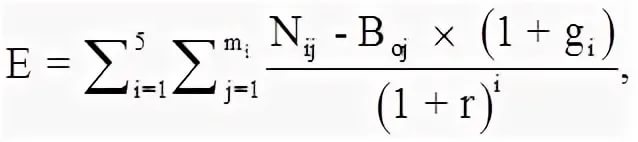 где:i - порядковый номер года, имеющий значение от 1 до 5;mi - - количество налогоплательщиков - бенефициаров налогового расхода в i-ом году;j - порядковый номер плательщика, имеющий значение от 1 до m;Nij - объем налогов, сборов и платежей, задекларированных для уплаты получателями налоговых расходов в  бюджет муниципального образования «Калевальский национальный район» от j-го налогоплательщика -бенефициара налогового расхода в i-ом году.В случае, если налоговый расход действует менее 6 лет на момент проведения оценки эффективности, объем налогов, сборов и платежей, задекларированных для уплаты получателями налоговых расходов  в бюджет муниципального образования «Калевальский национальный район» от налогоплательщиков - бенефициаров налогового расхода в отчетном году, текущем году, очередном году и (или) плановом периоде оценивается (прогнозируется) по данным куратора налогового расхода и Администрации Калевальского муниципального района;Boj - базовый объем налогов, задекларированных для уплаты в бюджет муниципального образования «Калевальский национальный район»  субъекта j-м плательщиком в базовом году;gi - номинальный темп прироста налоговых доходов бюджета муниципального образования «Калевальский национальный район» в i-ом году по отношению к базовому году, определяемый исходя из реального темпа роста валового внутреннего продукта согласно прогнозу социально-экономического развития муниципального образования «Калевальский национальный район»  на очередной финансовый год и плановый период, заложенному в основу решения о бюджете муниципального образования «Калевальский национальный район»   на очередной финансовый год и плановый период, а также целевого уровня инфляции, определяемого Центральным банком Российской Федерации на среднесрочную перспективу (4 процента);r - расчетная стоимость среднесрочных рыночных заимствований муниципального образования «Калевальский национальный район»,  принимаемая на уровне 7,5 процентов. Куратор налогового расхода в рамках методики оценки эффективности налогового расхода вправе предусматривать дополнительные критерии оценки. Базовый объем налогов, сборов и платежей, задекларированных для уплаты получателями налоговых расходов в бюджет муниципального образования «Калевальский национальный район»  от j-го налогоплательщика - бенефициара налогового расхода в базовом году (Boj ), рассчитывается по формуле: B оϳ=N оϳ + L оϳгде:N оϳ - объем налогов, сборов и платежей, задекларированных для уплаты получателяминалоговых расходов в бюджет муниципального образования «Калевальский национальный район»  от j-го налогоплательщика - бенефициара налогового расхода в базовом году;L оϳ- объем налоговых расходов по соответствующему налогу (иному платежу) в пользу j-го налогоплательщика - бенефициара налогового расхода в базовом году.Под базовым годом понимается год, предшествующий году начала осуществленияналогового расхода в пользу j-го налогоплательщика - бенефициара налогового расхода,либо шестой год, предшествующий отчетному году в случае, если налоговый расходосуществляется в пользу налогоплательщика-бенефициара налогового расхода более 6лет;26. По итогам оценки эффективности налогового расхода муниципального образования «Калевальский национальный район» куратор налогового расхода формулирует выводы о достижении целевых характеристик налогового расхода муниципального образования «Калевальский национальный район» :- о значимости вклада налогового расхода муниципального образования «Калевальский национальный район» в достижение соответствующих показателей (индикаторов);- о наличии или об отсутствии более результативных (менее затратных для местного бюджета) альтернативных механизмов достижения целей и задач.27. По результатам оценки эффективности соответствующих налоговых расходов куратор налогового расхода муниципального образования «Калевальский национальный район»  формирует общий вывод о степени их эффективности и рекомендации о целесообразности их дальнейшего осуществления.Результаты оценки эффективности налоговых расходов муниципального образования «Калевальский национальный район», рекомендации по результатам указанной оценки направляются кураторами налоговых расходов в администрацию ежегодно до 10 мая текущего финансового года для обобщения.28. Результаты оценки налоговых расходов муниципального образования «Калевальский национальный район» учитываются при формировании основных направлений бюджетной, налоговой и долговой политики в части целесообразности сохранения (уточнения, отмены) соответствующих налоговых расходов в очередном финансовом году и плановом периоде, а также при проведении оценки эффективности реализации муниципальных программ.Приложениек Порядку формирования перечняналоговых расходов и оценки налоговыхрасходов муниципального образования «Калевальский национальный район»       Перечень информации, включаемой в паспорт налогового расхода     муниципального образования «Калевальский национальный район»  Информация о нормативных, целевых и фискальных характеристиках налоговых расходов  муниципального образования «Калевальский национальный район»  Об утверждении Порядка формирования перечня налоговых расходов и оценки налоговых расходов  муниципального образования «Калевальский  национальный район». 4.Опубликовать настоящее постановление в официальном бюллетене «Вестник муниципального образования «Калевальский национальный район», разместить на официальном сайте Администрации Калевальского муниципального  района в сети «Интернет». 5.Контроль  исполнения настоящего постановления возложить на Финансовое управление Калевальского муниципального района (Н.П.Фёдорову).Исполняющий обязанности Главы АдминистрацииКалевальского муниципального района                                                         Ю.В.КононоваИсп:В.В.ХауриненРассылка: дело-1,Министерство финансов РК-1,финуправление-1, ОПРТ-1,отдел архитект.-1,           Наименование характеристики                                                   Наименование характеристики                                        Источник данных1.Нормативные характеристики налогового расхода поселения     (далее-налоговый расход)                                                                                                                                                                                                                                                                             1.Нормативные характеристики налогового расхода поселения     (далее-налоговый расход)                                                                                                                                                                                                                                                                             1.Нормативные характеристики налогового расхода поселения     (далее-налоговый расход)                                                                                                                                                                                                                                                                             1. Наименование налога, сбора, платежа, по которому   предусматривается налоговый расход     перечень налоговых расходовперечень налоговых расходов  2. Наименование налогового расхода (содержание льготы, освобождения или иной преференции                                                                              перечень налоговых расходовперечень налоговых расходов 3.Ссылка на положение (статья, часть, пункт, подпункт,     абзац) федерального закона, иного нормативного   правового акта, устанавливающее налоговый расход,                               перечень налоговых расходовперечень налоговых расходов 4.Категории получателей налогового расхода                    перечень налоговых расходовперечень налоговых расходов5.Условия предоставления налогового расхода       перечень налоговых расходовперечень налоговых расходов 6. Целевая категория налогового расхода    данные куратора налогового расходаданные куратора налогового расхода7.  Дата начала действия налогового расхода    перечень налоговых расходовперечень налоговых расходов 8.  Дата прекращения действия налогового расхода                                                                                                                        перечень налоговых расходовперечень налоговых расходовПредоставляемая информацияПредоставляемая информацияИсточник данныхI. Нормативные характеристики налогового расхода муниципального образования «Калевальский национальный район»  (далее-налоговый расход)I. Нормативные характеристики налогового расхода муниципального образования «Калевальский национальный район»  (далее-налоговый расход)I. Нормативные характеристики налогового расхода муниципального образования «Калевальский национальный район»  (далее-налоговый расход)1.Нормативные правовые акты, которыми предусматриваются налоговые льготы, освобождения и иные преференции по налогам, сборам (пункт, подпункт, абзац)уполномоченный орган местного самоуправления2.Условия предоставления налоговых льгот, освобождений и иных преференций для плательщиков налогов, сборовуполномоченный орган местного самоуправления3.Целевая категория плательщиков налогов, сборов, для которых предусмотрены налоговые льготы, освобождения и иные преференцииуполномоченный орган местного самоуправления4.Дата начала действия, предоставленного нормативными правовыми актами права на налоговые льготы, освобождения и иные преференции по налогамуполномоченный орган местного самоуправления5.Период действия налоговых льгот, освобождений и иных преференций по налогамуполномоченный орган местного самоуправления6.Дата прекращения действия налоговых льгот, освобождений и иных преференций по налогамуполномоченный орган местного самоуправленияII. Целевые характеристики налоговогорасхода муниципального образования «Калевальский национальный район» II. Целевые характеристики налоговогорасхода муниципального образования «Калевальский национальный район» II. Целевые характеристики налоговогорасхода муниципального образования «Калевальский национальный район» 7.Наименование налоговых льгот, освобождений и иных преференций по налогамуполномоченный орган местного самоуправления8.Целевая категория налогового расходауполномоченный орган местного самоуправления9.Цели предоставления налоговых льгот, освобождений и иных преференций для плательщиков налогов, установленных нормативными правовыми актами муниципального образованияуполномоченный орган местного самоуправления10.Наименования налогов, по которым предусматриваются налоговые льготы, освобождения и иные преференцииуполномоченный орган местного самоуправления11.Вид налоговых льгот, освобождений и иных преференций, определяющий особенности предоставленных отдельным категориям плательщиков налогов преимуществ по сравнению с другими плательщикамиуполномоченный орган местного самоуправления12.Размер налоговой ставки, в пределах которой предоставляются налоговые льготы, освобождения и иные преференции по налогамуполномоченный орган местного самоуправления13.Код вида экономической деятельности (по ОКВЭД), к которому относится налоговый расход (если налоговый расход обусловлен налоговыми льготами, освобождениями и иными преференциями для отдельных видов экономической деятельности)уполномоченный орган местного самоуправления14.Наименования муниципальных программ муниципального образования «Калевальский национальный район», наименования нормативных правовых актов, определяющих цели социально-экономической политики муниципального образования «Калевальский национальный район», не относящиеся к муниципальным программам муниципального образования «Калевальский национальный район»  (непрограммные направления деятельности), в целях реализации которых предоставляются налоговые льготы, освобождения и иные преференции для плательщиков налогов, сборовуполномоченный орган местного самоуправления15.Наименования структурных элементов муниципальных программ муниципального образования «Калевальский национальный район», в целях реализации которых предоставляются налоговые льготы, освобождения и иные преференции для плательщиков налогов, сборовуполномоченный орган местного самоуправления16.Фактические значения показателей (индикаторов) достижения целей муниципальных программ муниципального образования «Калевальский национальный район»  и (или) целей социально-экономической политики муниципального образования «Калевальский национальный район» , не относящихся к муниципальным программам муниципального образования «Калевальский национальный район», в связи с предоставлением налоговых льгот, освобождений и иных преференций для плательщиков налогов, сборовуполномоченный орган местного самоуправления17.Прогнозные (оценочные) значения показателей (индикаторов) достижения целей муниципальных программ муниципального образования «Калевальский национальный район» и (или) целей социально-экономической политики Калевальского городского поселения , не относящихся к муниципальным программам муниципального образования «Калевальский национальный район» , в связи с предоставлением налоговых льгот, освобождений и иных преференций для плательщиков налогов, сборов на текущий финансовый год, очередной финансовый год и плановый периодуполномоченный орган местного самоуправленияIII. Фискальные характеристики налогового расхода муниципального образования «Калевальский национальный район»  III. Фискальные характеристики налогового расхода муниципального образования «Калевальский национальный район»  III. Фискальные характеристики налогового расхода муниципального образования «Калевальский национальный район»  18.Объем налоговых льгот, освобождений и иных преференций, предоставленных для плательщиков налогов, сборов, за отчетный финансовый год (тыс. рублей)налоговый орган19.Оценка объема предоставленных налоговых льгот, освобождений и иных преференций для плательщиков налогов, сборов на текущий финансовый год, очередной финансовый год и плановый период (тыс. рублей)Администрация Калевальского муниципального района 20.Общая численность плательщиков налогов, сборов в отчетном финансовому году (единиц)налоговый орган21.Численность плательщиков налогов, сборов, воспользовавшихся правом на получение налоговых льгот, освобождений и иных преференций в отчетном финансовом году (единиц)налоговый орган22.Базовый объем налогов, сборов, задекларированный для уплаты в бюджет муниципального образования «Калевальский национальный район»  плательщиками налогов, сборов по видам налога, сбора, (тыс. рублей)налоговый орган23.Объем налогов, сборов задекларированный для уплаты в  бюджет муниципального образования «Калевальский национальный район»  плательщиками налогов, сборов, имеющими право на налоговые льготы, освобождения и иные преференции, за 6 лет, предшествующих отчетному финансовому году (тыс. рублей)налоговый орган24.Результат оценки эффективности налогового расходауполномоченный орган местного самоуправления25.Оценка совокупного бюджетного эффекта (для стимулирующих налоговых расходов)Администрация Калевальского муниципального района  